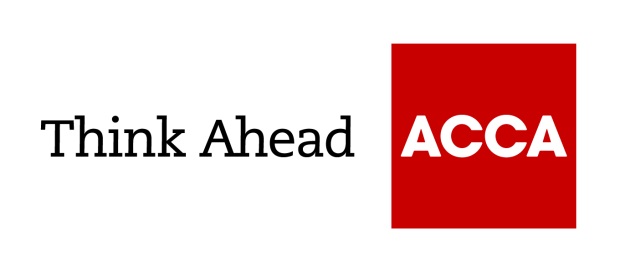 Guide from	PGD Accountants	Tel: 01271 268082  Email:pgdaccountants@talktalkbusiness.net  www.pgdaccountants.comACCA LEGAL NOTICEThis is a basic guide prepared by ACCA UK's Technical Advisory Service for members and their clients. It should not be used as a definitive guide, since individual circumstances may vary. Specific advice should be obtained, where necessary.2015/162015/162016/172016/17££££Income tax rates - (non-dividend income)Income tax rates - (non-dividend income)Income tax rates - (non-dividend income)Income tax rates - (non-dividend income)Income tax rates - (non-dividend income)10% lower rate tax - savings rate onlyUp to 5,000Up to 5,000Up to 5,000Up to 5,00020% basic rate taxUp to 31,785Up to 31,785Up to 32,000Up to 32,00040% higher rate tax31,786 - 150,00031,786 - 150,00032,001 to 150,00032,001 to 150,00045% additional rate taxAbove £150,000Above £150,000Above £150,000Above £150,000From 2008-09 10% starting rate applies to savings income only and will not apply if non-savings income exceeds threshold.From 2008-09 10% starting rate applies to savings income only and will not apply if non-savings income exceeds threshold.From 2008-09 10% starting rate applies to savings income only and will not apply if non-savings income exceeds threshold.From 2008-09 10% starting rate applies to savings income only and will not apply if non-savings income exceeds threshold.From 2008-09 10% starting rate applies to savings income only and will not apply if non-savings income exceeds threshold.Income tax rates - (dividend income)Income tax rates - (dividend income)Income tax rates - (dividend income)Income tax rates - (dividend income)Income tax rates - (dividend income)10% rateUp to 31,785Up to 31,785n/an/a32.5% higher dividend rate31,786 - 150,00031,786 - 150,000n/an/a37.5% additional dividend rateAbove £150,000Above £150,000n/an/aIncome tax rates – (dividend income new rules from 5/4/2016)Income tax rates – (dividend income new rules from 5/4/2016)Income tax rates – (dividend income new rules from 5/4/2016)Income tax rates – (dividend income new rules from 5/4/2016)Income tax rates – (dividend income new rules from 5/4/2016)Up to £ 5000n/an/a0%0%£ 5000  - £ 32,000n/an/a7.5%7.5%£32,001 – £150,000n/an/a32.5%32.5%Above £ 150,000n/an/a38.1%38.1%From April 2016, notional 10% tax credit on dividends will be abolishedFrom April 2016, notional 10% tax credit on dividends will be abolishedFrom April 2016, notional 10% tax credit on dividends will be abolishedFrom April 2016, notional 10% tax credit on dividends will be abolishedFrom April 2016, notional 10% tax credit on dividends will be abolishedChild benefit/Guardian's allowance ratesChild benefit/Guardian's allowance ratesChild benefit/Guardian's allowance ratesChild benefit/Guardian's allowance ratesChild benefit/Guardian's allowance ratesHigher rate (eldest child only) (per week)Higher rate (eldest child only) (per week)20.7020.7020.70Other childrenOther children13.7013.7013.70Guardian's allowanceGuardian's allowance16.5516.5516.55Personal allowancesPersonal allowancesPersonal allowancesPersonal allowancesPersonal allowancesPersonal allowance those born after 5 April 194810,60010,60011,00011,000Personal allowance those born between 6 April 1938 and 5 April 1948 – note 210,60010,600n/an/aPersonal allowance those born before 6 April 1938 – note 210,66010,660n/an/aMarried couple’s allowance those born before 6 April 1935 – note 38,3558,3558,3558,355Married couple’s allowance – minimum amount – note 33,2203,2203,2203,220Transferable married allowance1,0601,0601,1001,100Micro entrepreneurs allowanceIndividuals making property or trading incomes below the level of the allowance would no longer need to declare or pay tax, while those who exceeded the level from their online activity can benefit by simply deducting the allowance instead of calculating their exact expenses.n/an/aAllowance - £ 1,000Allowance - £ 1,000Income limit – note 2100,000100,000100,000100,000Income limit for personal allowances (born before 6 April 1948)27,70027,700n/an/aBlind person's allowance2,2902,2902,2902,290Rent-a-room relief4,2504,2507,5007,500Transferable tax allowance for married couples and civil partners1,0601,0601,1001,100Personal savings allowance for basic rate tax payers – note 4n/an/a1,0001,000Personal savings allowance for higher rate tax payers – note 4n/an/a5005001  Abatement of personal allowance will apply of £1 for every £2 of taxable income in excess of income limit.2  From 2016-17 onwards, all individuals will be entitled to the same personal allowance, regardless of the individuals’ date of birth. This allowance is subject to the £100,000 income limit which applies regardless of the individual’s date of birth3  This allowance is subject to the £27,700 income limit. The individual’s married couple’s allowance is reduced by £1 for every £2 above the limit. That reduction only applies after any reduction to their personal allowance. The relief for this allowance is given at 10%4  Basic rate tax will no longer be deducted from personal savings interest.1  Abatement of personal allowance will apply of £1 for every £2 of taxable income in excess of income limit.2  From 2016-17 onwards, all individuals will be entitled to the same personal allowance, regardless of the individuals’ date of birth. This allowance is subject to the £100,000 income limit which applies regardless of the individual’s date of birth3  This allowance is subject to the £27,700 income limit. The individual’s married couple’s allowance is reduced by £1 for every £2 above the limit. That reduction only applies after any reduction to their personal allowance. The relief for this allowance is given at 10%4  Basic rate tax will no longer be deducted from personal savings interest.1  Abatement of personal allowance will apply of £1 for every £2 of taxable income in excess of income limit.2  From 2016-17 onwards, all individuals will be entitled to the same personal allowance, regardless of the individuals’ date of birth. This allowance is subject to the £100,000 income limit which applies regardless of the individual’s date of birth3  This allowance is subject to the £27,700 income limit. The individual’s married couple’s allowance is reduced by £1 for every £2 above the limit. That reduction only applies after any reduction to their personal allowance. The relief for this allowance is given at 10%4  Basic rate tax will no longer be deducted from personal savings interest.1  Abatement of personal allowance will apply of £1 for every £2 of taxable income in excess of income limit.2  From 2016-17 onwards, all individuals will be entitled to the same personal allowance, regardless of the individuals’ date of birth. This allowance is subject to the £100,000 income limit which applies regardless of the individual’s date of birth3  This allowance is subject to the £27,700 income limit. The individual’s married couple’s allowance is reduced by £1 for every £2 above the limit. That reduction only applies after any reduction to their personal allowance. The relief for this allowance is given at 10%4  Basic rate tax will no longer be deducted from personal savings interest.1  Abatement of personal allowance will apply of £1 for every £2 of taxable income in excess of income limit.2  From 2016-17 onwards, all individuals will be entitled to the same personal allowance, regardless of the individuals’ date of birth. This allowance is subject to the £100,000 income limit which applies regardless of the individual’s date of birth3  This allowance is subject to the £27,700 income limit. The individual’s married couple’s allowance is reduced by £1 for every £2 above the limit. That reduction only applies after any reduction to their personal allowance. The relief for this allowance is given at 10%4  Basic rate tax will no longer be deducted from personal savings interest.National insuranceNational insuranceNational insuranceNational insuranceNational insuranceNational insuranceNational insuranceNational insuranceNational insuranceNational insuranceNational insuranceNational insuranceNational insuranceLower earnings limit, primary Class 1 (per week)Lower earnings limit, primary Class 1 (per week)Lower earnings limit, primary Class 1 (per week)112112112112112112112112112112Upper earnings limit, primary Class 1 (per week)Upper earnings limit, primary Class 1 (per week)Upper earnings limit, primary Class 1 (per week)815815815815815815815827827827Apprentice upper  secondary threshold (AUST) for under 21s/ 25sApprentice upper  secondary threshold (AUST) for under 21s/ 25sApprentice upper  secondary threshold (AUST) for under 21s/ 25s815815815815815815815827827827Primary threshold (per week)Primary threshold (per week)Primary threshold (per week)155155155155155155155155155155Secondary threshold (per week)Secondary threshold (per week)Secondary threshold (per week)156156156156156156156156156156Employment allowance (per year per employer) – note 2Employment allowance (per year per employer) – note 2Employment allowance (per year per employer) – note 22,0002,0002,0002,0002,0002,0002,0003,0003,0003,000Employee's primary Class 1 rate between primary threshold and upper earnings limitEmployee's primary Class 1 rate between primary threshold and upper earnings limitEmployee's primary Class 1 rate between primary threshold and upper earnings limit12%12%12%12%12%12%12%12%12%12%Employee's primary Class 1 rate above upper earnings limitEmployee's primary Class 1 rate above upper earnings limitEmployee's primary Class 1 rate above upper earnings limit2%2%2%2%2%2%2%2%2%2%Married woman's reduced rate between primary threshold and upper earnings limitMarried woman's reduced rate between primary threshold and upper earnings limitMarried woman's reduced rate between primary threshold and upper earnings limit5.85%5.85%5.85%5.85%5.85%5.85%5.85%5.85%5.85%5.85%Married woman's rate above upper earnings limitMarried woman's rate above upper earnings limitMarried woman's rate above upper earnings limit2.00%2.00%2.00%2.00%2.00%2.00%2.00%2.00%2.00%2.00%Employer's secondary Class 1 rate above secondary thresholdEmployer's secondary Class 1 rate above secondary thresholdEmployer's secondary Class 1 rate above secondary threshold13.80%13.80%13.80%13.80%13.80%13.80%13.80%13.80%13.80%13.80%Employer's secondary Class 1 rate above secondary threshold (contracted out)Employer's secondary Class 1 rate above secondary threshold (contracted out)Employer's secondary Class 1 rate above secondary threshold (contracted out)10.40%10.40%10.40%10.40%10.40%10.40%10.40%n/an/an/aClass 2 rate (per week where profits are above small profits threshold)Class 2 rate (per week where profits are above small profits threshold)Class 2 rate (per week where profits are above small profits threshold)2.802.802.802.802.802.802.802.802.802.80Class 2 small profits threshold (per year)Class 2 small profits threshold (per year)Class 2 small profits threshold (per year)5,9655,9655,9655,9655,9655,9655,9655,9655,9655,965Special Class 2 rate for share fishermen (per week)Special Class 2 rate for share fishermen (per week)Special Class 2 rate for share fishermen (per week)3.453.453.453.453.453.453.453.453.453.45Special Class 2 rate for volunteer development workersSpecial Class 2 rate for volunteer development workersSpecial Class 2 rate for volunteer development workers5.605.605.605.605.605.605.605.605.605.60Class 3 rate (per week)Class 3 rate (per week)Class 3 rate (per week)14.1014.1014.1014.1014.1014.1014.1014.1014.1014.10Class 4 lower profits limitClass 4 lower profits limitClass 4 lower profits limit8,0608,0608,0608,0608,0608,0608,0608,0608,0608,060Class 4 upper profits limitClass 4 upper profits limitClass 4 upper profits limit42,38542,38542,38542,38542,38542,38542,38543,00043,00043,000Class 4 rate between lower profits limit and upper profits limitClass 4 rate between lower profits limit and upper profits limitClass 4 rate between lower profits limit and upper profits limit9.00%9.00%9.00%9.00%9.00%9.00%9.00%9.00%9.00%9.00%Class 4 rate above upper profits limitClass 4 rate above upper profits limitClass 4 rate above upper profits limit2.00%2.00%2.00%2.00%2.00%2.00%2.00%2.00%2.00%2.00%1  From April 2016 employers of apprentices under the age of 25 will no longer be required topay secondary Class 1 (employer) National Insurance contributions (NICs) on earnings up tothe Upper Earnings Limit (UEL), for those employees.2  From April 2016,companies where the director is the sole employee will no longer be able to claim the
Employment Allowance1  From April 2016 employers of apprentices under the age of 25 will no longer be required topay secondary Class 1 (employer) National Insurance contributions (NICs) on earnings up tothe Upper Earnings Limit (UEL), for those employees.2  From April 2016,companies where the director is the sole employee will no longer be able to claim the
Employment Allowance1  From April 2016 employers of apprentices under the age of 25 will no longer be required topay secondary Class 1 (employer) National Insurance contributions (NICs) on earnings up tothe Upper Earnings Limit (UEL), for those employees.2  From April 2016,companies where the director is the sole employee will no longer be able to claim the
Employment Allowance1  From April 2016 employers of apprentices under the age of 25 will no longer be required topay secondary Class 1 (employer) National Insurance contributions (NICs) on earnings up tothe Upper Earnings Limit (UEL), for those employees.2  From April 2016,companies where the director is the sole employee will no longer be able to claim the
Employment Allowance1  From April 2016 employers of apprentices under the age of 25 will no longer be required topay secondary Class 1 (employer) National Insurance contributions (NICs) on earnings up tothe Upper Earnings Limit (UEL), for those employees.2  From April 2016,companies where the director is the sole employee will no longer be able to claim the
Employment Allowance1  From April 2016 employers of apprentices under the age of 25 will no longer be required topay secondary Class 1 (employer) National Insurance contributions (NICs) on earnings up tothe Upper Earnings Limit (UEL), for those employees.2  From April 2016,companies where the director is the sole employee will no longer be able to claim the
Employment Allowance1  From April 2016 employers of apprentices under the age of 25 will no longer be required topay secondary Class 1 (employer) National Insurance contributions (NICs) on earnings up tothe Upper Earnings Limit (UEL), for those employees.2  From April 2016,companies where the director is the sole employee will no longer be able to claim the
Employment Allowance1  From April 2016 employers of apprentices under the age of 25 will no longer be required topay secondary Class 1 (employer) National Insurance contributions (NICs) on earnings up tothe Upper Earnings Limit (UEL), for those employees.2  From April 2016,companies where the director is the sole employee will no longer be able to claim the
Employment Allowance1  From April 2016 employers of apprentices under the age of 25 will no longer be required topay secondary Class 1 (employer) National Insurance contributions (NICs) on earnings up tothe Upper Earnings Limit (UEL), for those employees.2  From April 2016,companies where the director is the sole employee will no longer be able to claim the
Employment Allowance1  From April 2016 employers of apprentices under the age of 25 will no longer be required topay secondary Class 1 (employer) National Insurance contributions (NICs) on earnings up tothe Upper Earnings Limit (UEL), for those employees.2  From April 2016,companies where the director is the sole employee will no longer be able to claim the
Employment Allowance1  From April 2016 employers of apprentices under the age of 25 will no longer be required topay secondary Class 1 (employer) National Insurance contributions (NICs) on earnings up tothe Upper Earnings Limit (UEL), for those employees.2  From April 2016,companies where the director is the sole employee will no longer be able to claim the
Employment Allowance1  From April 2016 employers of apprentices under the age of 25 will no longer be required topay secondary Class 1 (employer) National Insurance contributions (NICs) on earnings up tothe Upper Earnings Limit (UEL), for those employees.2  From April 2016,companies where the director is the sole employee will no longer be able to claim the
Employment Allowance1  From April 2016 employers of apprentices under the age of 25 will no longer be required topay secondary Class 1 (employer) National Insurance contributions (NICs) on earnings up tothe Upper Earnings Limit (UEL), for those employees.2  From April 2016,companies where the director is the sole employee will no longer be able to claim the
Employment AllowancePensionsPensionsPensionsPensionsPensionsPensionsPensionsPensionsPensionsPensionsPensionsPensionsPensionsAnnual allowance Annual allowance Annual allowance 40,00040,00040,00040,00040,00040,00040,00040,00040,00040,000Lifetime allowanceLifetime allowanceLifetime allowance1,250,0001,250,0001,250,0001,250,0001,250,0001,250,0001,250,0001,000,0001,000,0001,000,000The Finance Bill 2015 provides that from tax year 2016/17 the annual allowance for those earning above £150,000 is to be reduced on a tapering basis so that it reduces to £10,000 for those earning above £210,000. For every £2 of income above £150,000, an individual’s annual allowance will reduce by £1.The Finance Bill 2015 provides that from tax year 2016/17 the annual allowance for those earning above £150,000 is to be reduced on a tapering basis so that it reduces to £10,000 for those earning above £210,000. For every £2 of income above £150,000, an individual’s annual allowance will reduce by £1.The Finance Bill 2015 provides that from tax year 2016/17 the annual allowance for those earning above £150,000 is to be reduced on a tapering basis so that it reduces to £10,000 for those earning above £210,000. For every £2 of income above £150,000, an individual’s annual allowance will reduce by £1.The Finance Bill 2015 provides that from tax year 2016/17 the annual allowance for those earning above £150,000 is to be reduced on a tapering basis so that it reduces to £10,000 for those earning above £210,000. For every £2 of income above £150,000, an individual’s annual allowance will reduce by £1.The Finance Bill 2015 provides that from tax year 2016/17 the annual allowance for those earning above £150,000 is to be reduced on a tapering basis so that it reduces to £10,000 for those earning above £210,000. For every £2 of income above £150,000, an individual’s annual allowance will reduce by £1.The Finance Bill 2015 provides that from tax year 2016/17 the annual allowance for those earning above £150,000 is to be reduced on a tapering basis so that it reduces to £10,000 for those earning above £210,000. For every £2 of income above £150,000, an individual’s annual allowance will reduce by £1.The Finance Bill 2015 provides that from tax year 2016/17 the annual allowance for those earning above £150,000 is to be reduced on a tapering basis so that it reduces to £10,000 for those earning above £210,000. For every £2 of income above £150,000, an individual’s annual allowance will reduce by £1.The Finance Bill 2015 provides that from tax year 2016/17 the annual allowance for those earning above £150,000 is to be reduced on a tapering basis so that it reduces to £10,000 for those earning above £210,000. For every £2 of income above £150,000, an individual’s annual allowance will reduce by £1.The Finance Bill 2015 provides that from tax year 2016/17 the annual allowance for those earning above £150,000 is to be reduced on a tapering basis so that it reduces to £10,000 for those earning above £210,000. For every £2 of income above £150,000, an individual’s annual allowance will reduce by £1.The Finance Bill 2015 provides that from tax year 2016/17 the annual allowance for those earning above £150,000 is to be reduced on a tapering basis so that it reduces to £10,000 for those earning above £210,000. For every £2 of income above £150,000, an individual’s annual allowance will reduce by £1.The Finance Bill 2015 provides that from tax year 2016/17 the annual allowance for those earning above £150,000 is to be reduced on a tapering basis so that it reduces to £10,000 for those earning above £210,000. For every £2 of income above £150,000, an individual’s annual allowance will reduce by £1.The Finance Bill 2015 provides that from tax year 2016/17 the annual allowance for those earning above £150,000 is to be reduced on a tapering basis so that it reduces to £10,000 for those earning above £210,000. For every £2 of income above £150,000, an individual’s annual allowance will reduce by £1.The Finance Bill 2015 provides that from tax year 2016/17 the annual allowance for those earning above £150,000 is to be reduced on a tapering basis so that it reduces to £10,000 for those earning above £210,000. For every £2 of income above £150,000, an individual’s annual allowance will reduce by £1.Relief's and incentivesRelief's and incentivesRelief's and incentivesRelief's and incentivesRelief's and incentivesRelief's and incentivesRelief's and incentivesRelief's and incentivesRelief's and incentivesRelief's and incentivesRelief's and incentivesRelief's and incentivesRelief's and incentivesEnterprise Investment Scheme (EIS) - maximumEnterprise Investment Scheme (EIS) - maximumEnterprise Investment Scheme (EIS) - maximum1,000,0001,000,0001,000,0001,000,0001,000,0001,000,0001,000,0001,000,0001,000,0001,000,000Venture Capital Trust (VCT) - maximumVenture Capital Trust (VCT) - maximumVenture Capital Trust (VCT) - maximum200,000200,000200,000200,000200,000200,000200,000200,000200,000200,000Enterprise Management Incentive Scheme (EMI) - employee limitEnterprise Management Incentive Scheme (EMI) - employee limitEnterprise Management Incentive Scheme (EMI) - employee limit250,000250,000250,000250,000250,000250,000250,000250,000250,000250,000Seed Enterprise Investment Scheme (SEIS) - maximumSeed Enterprise Investment Scheme (SEIS) - maximumSeed Enterprise Investment Scheme (SEIS) - maximum100,000100,000100,000100,000100,000100,000100,000100,000100,000100,000Income tax relief on EIS schemesIncome tax relief on EIS schemesIncome tax relief on EIS schemes30%30%30%30%30%30%30%30%30%30%Income tax relief on VCT schemesIncome tax relief on VCT schemesIncome tax relief on VCT schemes30%30%30%30%30%30%30%30%30%30%Income tax relief on SEIS schemesIncome tax relief on SEIS schemesIncome tax relief on SEIS schemes50%50%50%50%50%50%50%50%50%50%Individual Savings Account (ISA):Individual Savings Account (ISA):Individual Savings Account (ISA):Individual Savings Account (ISA):Individual Savings Account (ISA):Individual Savings Account (ISA):Individual Savings Account (ISA):Individual Savings Account (ISA):Individual Savings Account (ISA):Individual Savings Account (ISA):Individual Savings Account (ISA):Individual Savings Account (ISA):Individual Savings Account (ISA):Individual Savings Account (ISA):New ISA (NISA) limitsNew ISA (NISA) limitsNew ISA (NISA) limitsNew ISA (NISA) limitsNew ISA (NISA) limitsNew ISA (NISA) limitsNew ISA (NISA) limitsNew ISA (NISA) limitsNew ISA (NISA) limitsNew ISA (NISA) limitsNew ISA (NISA) limitsNew ISA (NISA) limitsNew ISA (NISA) limitsNew ISA (NISA) limitsNew ISA (NISA) annual limit New ISA (NISA) annual limit New ISA (NISA) annual limit New ISA (NISA) annual limit New ISA (NISA) annual limit New ISA (NISA) annual limit New ISA (NISA) annual limit 15,24015,24015,24015,24015,24015,24015,240New Junior ISA investment annual limitNew Junior ISA investment annual limitNew Junior ISA investment annual limitNew Junior ISA investment annual limitNew Junior ISA investment annual limitNew Junior ISA investment annual limitNew Junior ISA investment annual limit4,0804,0804,0804,0804,0804,0804,080New child value of Child Trust Fund annual limit New child value of Child Trust Fund annual limit New child value of Child Trust Fund annual limit New child value of Child Trust Fund annual limit New child value of Child Trust Fund annual limit New child value of Child Trust Fund annual limit New child value of Child Trust Fund annual limit 4,0804,0804,0804,0804,0804,0804,080Capital gains taxCapital gains taxCapital gains taxCapital gains taxCapital gains taxCapital gains taxCapital gains taxCapital gains taxCapital gains taxCapital gains taxCapital gains taxCapital gains taxCapital gains taxCapital gains taxRate Rate - basic rate tax payer – note 1- basic rate tax payer – note 1- basic rate tax payer – note 1- basic rate tax payer – note 118%18%18%18%18%10%10%10%- higher rate tax payer – note 1- higher rate tax payer – note 1- higher rate tax payer – note 1- higher rate tax payer – note 128%28%28%28%28%20%20%20%Annual exemptions – individuals (per year)Annual exemptions – individuals (per year)Annual exemptions – individuals (per year)Annual exemptions – individuals (per year)Annual exemptions – individuals (per year)Annual exemptions – individuals (per year)11,10011,10011,10011,10011,10011,10011,10011,100Certain trusts for disabled persons (per year)Certain trusts for disabled persons (per year)Certain trusts for disabled persons (per year)Certain trusts for disabled persons (per year)Certain trusts for disabled persons (per year)Certain trusts for disabled persons (per year)11,10011,10011,10011,10011,10011,10011,10011,100Other trusts (per year)Other trusts (per year)Other trusts (per year)Other trusts (per year)Other trusts (per year)Other trusts (per year)5,5505,5505,5505,5505,5505,5505,5505,550Entrepreneurs Relief lifetime limitEntrepreneurs Relief lifetime limitEntrepreneurs Relief lifetime limitEntrepreneurs Relief lifetime limitEntrepreneurs Relief lifetime limitEntrepreneurs Relief lifetime limit10,000,00010,000,00010,000,00010,000,00010,000,00010,000,00010,000,00010,000,000Entrepreneurs RateEntrepreneurs RateEntrepreneurs RateEntrepreneurs RateEntrepreneurs RateEntrepreneurs Rate10%10%10%10%10%10%10%10%Chattels exemption - up to Chattels exemption - up to Chattels exemption - up to Chattels exemption - up to Chattels exemption - up to Chattels exemption - up to 6,0006,0006,0006,0006,0006,0006,0006,0001 The 2016/17 reduction does not apply to residential property (where not covered by PPR relief)1 The 2016/17 reduction does not apply to residential property (where not covered by PPR relief)1 The 2016/17 reduction does not apply to residential property (where not covered by PPR relief)1 The 2016/17 reduction does not apply to residential property (where not covered by PPR relief)1 The 2016/17 reduction does not apply to residential property (where not covered by PPR relief)1 The 2016/17 reduction does not apply to residential property (where not covered by PPR relief)1 The 2016/17 reduction does not apply to residential property (where not covered by PPR relief)1 The 2016/17 reduction does not apply to residential property (where not covered by PPR relief)1 The 2016/17 reduction does not apply to residential property (where not covered by PPR relief)1 The 2016/17 reduction does not apply to residential property (where not covered by PPR relief)1 The 2016/17 reduction does not apply to residential property (where not covered by PPR relief)1 The 2016/17 reduction does not apply to residential property (where not covered by PPR relief)1 The 2016/17 reduction does not apply to residential property (where not covered by PPR relief)1 The 2016/17 reduction does not apply to residential property (where not covered by PPR relief)Inheritance taxInheritance taxInheritance taxInheritance taxInheritance taxInheritance taxInheritance taxInheritance taxInheritance taxInheritance taxInheritance taxInheritance taxInheritance taxInheritance taxSingle persons nil rate bandSingle persons nil rate bandSingle persons nil rate bandSingle persons nil rate bandSingle persons nil rate band1 - 325,0001 - 325,0001 - 325,0001 - 325,0001 - 325,0001 - 325,0001 - 325,0001 - 325,0001 - 325,000Single persons 40% bandSingle persons 40% bandSingle persons 40% bandSingle persons 40% bandSingle persons 40% bandover 325,000over 325,000over 325,000over 325,000over 325,000over 325,000over 325,000over 325,000over 325,000Married couples or civil partnerships allowance nil rate bandMarried couples or civil partnerships allowance nil rate bandMarried couples or civil partnerships allowance nil rate bandMarried couples or civil partnerships allowance nil rate bandMarried couples or civil partnerships allowance nil rate band650,000650,000650,000650,000650,000650,000650,000650,000650,000Gifts to charitiesGifts to charitiesGifts to charitiesGifts to charitiesGifts to charitiesExemptExemptExemptExemptExemptExemptExemptExemptExemptSmall gifts to same personSmall gifts to same personSmall gifts to same personSmall gifts to same personSmall gifts to same person250250250250250250250250250General giftsGeneral giftsGeneral giftsGeneral giftsGeneral gifts3,0003,0003,0003,0003,0003,0003,0003,0003,000Wedding gifts:Wedding gifts:Wedding gifts:Wedding gifts:Wedding gifts:Wedding gifts:Wedding gifts:Wedding gifts:Wedding gifts:Wedding gifts:Wedding gifts:Wedding gifts:Wedding gifts:Wedding gifts:From:ParentParentParentParent5,0005,0005,0005,0005,0005,0005,0005,0005,000Grandparent/partyGrandparent/partyGrandparent/partyGrandparent/party2,5002,5002,5002,5002,5002,5002,5002,5002,500Other personOther personOther personOther person1,0001,0001,0001,0001,0001,0001,0001,0001,000From 6 April 2012 a reduced rate of IHT of 36% will be introduced where 10% or more of the net estate is left to charity.From 6 April 2012 a reduced rate of IHT of 36% will be introduced where 10% or more of the net estate is left to charity.From 6 April 2012 a reduced rate of IHT of 36% will be introduced where 10% or more of the net estate is left to charity.From 6 April 2012 a reduced rate of IHT of 36% will be introduced where 10% or more of the net estate is left to charity.From 6 April 2012 a reduced rate of IHT of 36% will be introduced where 10% or more of the net estate is left to charity.From 6 April 2012 a reduced rate of IHT of 36% will be introduced where 10% or more of the net estate is left to charity.From 6 April 2012 a reduced rate of IHT of 36% will be introduced where 10% or more of the net estate is left to charity.From 6 April 2012 a reduced rate of IHT of 36% will be introduced where 10% or more of the net estate is left to charity.From 6 April 2012 a reduced rate of IHT of 36% will be introduced where 10% or more of the net estate is left to charity.From 6 April 2012 a reduced rate of IHT of 36% will be introduced where 10% or more of the net estate is left to charity.From 6 April 2012 a reduced rate of IHT of 36% will be introduced where 10% or more of the net estate is left to charity.From 6 April 2012 a reduced rate of IHT of 36% will be introduced where 10% or more of the net estate is left to charity.From 6 April 2012 a reduced rate of IHT of 36% will be introduced where 10% or more of the net estate is left to charity.From 6 April 2012 a reduced rate of IHT of 36% will be introduced where 10% or more of the net estate is left to charity.Business Property ReliefBusiness Property ReliefBusiness Property ReliefBusiness Property ReliefBusiness Property ReliefBusiness Property ReliefBusiness Property ReliefBusiness Property ReliefBusiness Property ReliefBusiness Property ReliefBusiness Property ReliefBusiness Property ReliefBusiness Property ReliefBusiness Property ReliefBusiness or interest in a business and transfer if unquoted shareholdingsBusiness or interest in a business and transfer if unquoted shareholdingsBusiness or interest in a business and transfer if unquoted shareholdingsBusiness or interest in a business and transfer if unquoted shareholdingsBusiness or interest in a business and transfer if unquoted shareholdings100%100%100%100%100%100%100%100%100%Transfers out of a controlling shareholding in quoted companies, land and buildings, plant and machinery used in a qualifying company or partnershipTransfers out of a controlling shareholding in quoted companies, land and buildings, plant and machinery used in a qualifying company or partnershipTransfers out of a controlling shareholding in quoted companies, land and buildings, plant and machinery used in a qualifying company or partnershipTransfers out of a controlling shareholding in quoted companies, land and buildings, plant and machinery used in a qualifying company or partnershipTransfers out of a controlling shareholding in quoted companies, land and buildings, plant and machinery used in a qualifying company or partnership50%50%50%50%50%50%50%50%50%Taxation of trustsTaxation of trustsTaxation of trustsTaxation of trustsTaxation of trustsTaxation of trustsTaxation of trustsTaxation of trustsTaxation of trustsTaxation of trustsTaxation of trustsTaxation of trustsTaxation of trustsTaxation of trustsAccumulation or discretionary trusts:Accumulation or discretionary trusts:Accumulation or discretionary trusts:Accumulation or discretionary trusts:Accumulation or discretionary trusts:Trust income up to £1,000 – dividend type incomeTrust income up to £1,000 – dividend type incomeTrust income up to £1,000 – dividend type incomeTrust income up to £1,000 – dividend type incomeTrust income up to £1,000 – dividend type income10%10%10%10%Not confirmedNot confirmedNot confirmedNot confirmedNot confirmedTrust income up to £1,000 – all other incomeTrust income up to £1,000 – all other incomeTrust income up to £1,000 – all other incomeTrust income up to £1,000 – all other incomeTrust income up to £1,000 – all other income20%20%20%20%20%20%20%20%20%Trust income over £1,000 – dividend type incomeTrust income over £1,000 – dividend type incomeTrust income over £1,000 – dividend type incomeTrust income over £1,000 – dividend type incomeTrust income over £1,000 – dividend type income37.5%37.5%37.5%37.5%Not confirmedNot confirmedNot confirmedNot confirmedNot confirmedTrust income over £1,000 – all other incomeTrust income over £1,000 – all other incomeTrust income over £1,000 – all other incomeTrust income over £1,000 – all other incomeTrust income over £1,000 – all other income45%45%45%45%45%45%45%45%45%Bare trusts:Bare trusts:Bare trusts:Bare trusts:Bare trusts:Dividend type incomeDividend type incomeDividend type incomeDividend type incomeDividend type income10%10%10%10%Not confirmedNot confirmedNot confirmedNot confirmedNot confirmedAll other incomeAll other incomeAll other incomeAll other incomeAll other income20%20%20%20%20%20%20%20%20%Corporation taxCorporation taxCorporation taxCorporation taxCorporation taxCorporation taxCorporation taxCorporation taxCorporation taxCorporation taxCorporation taxCorporation taxCorporation taxCorporation taxAll profits and gains (excluding determination agreements and diverted profits)All profits and gains (excluding determination agreements and diverted profits)All profits and gains (excluding determination agreements and diverted profits)All profits and gains (excluding determination agreements and diverted profits)All profits and gains (excluding determination agreements and diverted profits)20%20%20%20%20%20%20%20%20%Capital AllowancesCapital AllowancesCapital AllowancesCapital AllowancesCapital AllowancesCapital AllowancesCapital AllowancesCapital AllowancesCapital AllowancesCapital AllowancesCapital AllowancesCapital AllowancesCapital AllowancesCapital AllowancesMain writing down allowance (reducing balance)Main writing down allowance (reducing balance)Main writing down allowance (reducing balance)Main writing down allowance (reducing balance)Main writing down allowance (reducing balance)18%18%18%18%18%18%18%18%18%Special rate writing down allowance (reducing balance)Special rate writing down allowance (reducing balance)Special rate writing down allowance (reducing balance)Special rate writing down allowance (reducing balance)Special rate writing down allowance (reducing balance)8%8%8%8%8%8%8%8%8%First year allowances for certain energy-saving/water efficient productsFirst year allowances for certain energy-saving/water efficient productsFirst year allowances for certain energy-saving/water efficient productsFirst year allowances for certain energy-saving/water efficient productsFirst year allowances for certain energy-saving/water efficient products100%100%100%100%100%100%100%100%100%Annual investment allowanceAnnual investment allowanceAnnual investment allowanceAnnual investment allowanceAnnual investment allowance100%100%100%100%100%100%100%100%100%AIA level set permanently from 1 January 2016 at £200,000 paAIA level set permanently from 1 January 2016 at £200,000 paAIA level set permanently from 1 January 2016 at £200,000 paAIA level set permanently from 1 January 2016 at £200,000 paAIA level set permanently from 1 January 2016 at £200,000 paResearch and Development Tax Credit RatesResearch and Development Tax Credit RatesResearch and Development Tax Credit RatesResearch and Development Tax Credit RatesResearch and Development Tax Credit RatesResearch and Development Tax Credit RatesResearch and Development Tax Credit RatesResearch and Development Tax Credit RatesResearch and Development Tax Credit RatesResearch and Development Tax Credit RatesResearch and Development Tax Credit RatesResearch and Development Tax Credit RatesResearch and Development Tax Credit RatesResearch and Development Tax Credit RatesSME RateSME RateSME RateSME RateSME Rate230%230%230%230%230%230%230%230%230%Large company rateLarge company rateLarge company rateLarge company rateLarge company rate130%130%130%130%130%130%130%130%130%Large companies expenditure credit scheme (LCEC) schemeLarge companies expenditure credit scheme (LCEC) schemeLarge companies expenditure credit scheme (LCEC) schemeLarge companies expenditure credit scheme (LCEC) schemeLarge companies expenditure credit scheme (LCEC) scheme10%10%10%10%n/an/an/an/an/aResearch and development expenditure credit (RDEC) schemeResearch and development expenditure credit (RDEC) schemeResearch and development expenditure credit (RDEC) schemeResearch and development expenditure credit (RDEC) schemeResearch and development expenditure credit (RDEC) schemen/an/an/an/a11%11%11%11%11%The RDEC scheme replaces the LCEC scheme from April 2016The RDEC scheme replaces the LCEC scheme from April 2016The RDEC scheme replaces the LCEC scheme from April 2016The RDEC scheme replaces the LCEC scheme from April 2016The RDEC scheme replaces the LCEC scheme from April 2016Patent BoxPatent BoxPatent BoxPatent BoxPatent BoxPatent BoxPatent BoxPatent BoxPatent BoxPatent BoxPatent BoxPatent BoxPatent BoxPatent BoxPatent boxPatent boxPatent boxPatent boxPatent box10%10%10%10%10%10%10%10%10%VATVATVATVATVATVATVATVATVATVATVATVATVATVATStandard rateStandard rateStandard rateStandard rateStandard rate20%20%20%20%20%20%20%20%20%Reduced rateReduced rateReduced rateReduced rateReduced rate5%5%5%5%5%5%5%5%5%Zero rateZero rateZero rateZero rateZero rate0%0%0%0%0%0%0%0%0%Normal scheme registration thresholdNormal scheme registration thresholdNormal scheme registration thresholdNormal scheme registration thresholdNormal scheme registration threshold82,00082,00082,00082,00083,00083,00083,00083,00083,000Deregistration thresholdDeregistration thresholdDeregistration thresholdDeregistration thresholdDeregistration threshold80,00080,00080,00080,00081,00081,00081,00081,00081,000Cash accounting scheme  -maximum to joinCash accounting scheme  -maximum to joinCash accounting scheme  -maximum to joinCash accounting scheme  -maximum to joinCash accounting scheme  -maximum to join1,350,0001,350,0001,350,0001,350,0001,350,0001,350,0001,350,0001,350,0001,350,000Cash accounting scheme -  exit thresholdCash accounting scheme -  exit thresholdCash accounting scheme -  exit thresholdCash accounting scheme -  exit thresholdCash accounting scheme -  exit threshold1,600,0001,600,0001,600,0001,600,0001,600,0001,600,0001,600,0001,600,0001,600,000Annual accounting scheme – maximum to joinAnnual accounting scheme – maximum to joinAnnual accounting scheme – maximum to joinAnnual accounting scheme – maximum to joinAnnual accounting scheme – maximum to join1,350,0001,350,0001,350,0001,350,0001,350,0001,350,0001,350,0001,350,0001,350,000Annual accounting scheme – exit thresholdAnnual accounting scheme – exit thresholdAnnual accounting scheme – exit thresholdAnnual accounting scheme – exit thresholdAnnual accounting scheme – exit threshold1,600,0001,600,0001,600,0001,600,0001,600,0001,600,0001,600,0001,600,0001,600,000Flat rate scheme – maximum allowed to joinFlat rate scheme – maximum allowed to joinFlat rate scheme – maximum allowed to joinFlat rate scheme – maximum allowed to joinFlat rate scheme – maximum allowed to join150,000150,000150,000150,000150,000150,000150,000150,000150,000Flat rate scheme exit thresholdFlat rate scheme exit thresholdFlat rate scheme exit thresholdFlat rate scheme exit thresholdFlat rate scheme exit threshold230,000230,000230,000230,000230,000230,000230,000230,000230,000Annual Tax on Enveloped Dwellings (ATED)Annual Tax on Enveloped Dwellings (ATED)Annual Tax on Enveloped Dwellings (ATED)Annual Tax on Enveloped Dwellings (ATED)Annual Tax on Enveloped Dwellings (ATED)Annual Tax on Enveloped Dwellings (ATED)Annual Tax on Enveloped Dwellings (ATED)Annual Tax on Enveloped Dwellings (ATED)Annual Tax on Enveloped Dwellings (ATED)Annual Tax on Enveloped Dwellings (ATED)Annual Tax on Enveloped Dwellings (ATED)Annual Tax on Enveloped Dwellings (ATED)Annual Tax on Enveloped Dwellings (ATED)More than £0.5m but not more than £1mMore than £0.5m but not more than £1mMore than £0.5m but not more than £1mMore than £0.5m but not more than £1mn/an/an/an/a£3,500£3,500£3,500£3,500£3,500More than £1m but not more than £2mMore than £1m but not more than £2mMore than £1m but not more than £2mMore than £1m but not more than £2m£7,000£7,000£7,000£7,000£7,000£7,000£7,000£7,000£7,000More than £2m but not more than £5mMore than £2m but not more than £5mMore than £2m but not more than £5mMore than £2m but not more than £5m£23,350£23,350£23,350£23,350£23,350£23,350£23,350£23,350£23,350More than £5m but not more than £10mMore than £5m but not more than £10mMore than £5m but not more than £10mMore than £5m but not more than £10m£54,450£54,450£54,450£54,450£54,450£54,450£54,450£54,450£54,450More than £10m but not more than £20mMore than £10m but not more than £20mMore than £10m but not more than £20mMore than £10m but not more than £20m£109,050£109,050£109,050£109,050£109,050£109,050£109,050£109,050£109,050More than £20mMore than £20mMore than £20mMore than £20m£218,200£218,200£218,200£218,200£218,200£218,200£218,200£218,200£218,200